Great Moor Junior School SMSC Overview 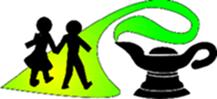 Spiritual Development at Great MoorHere are some examples of what happens at Great Moor to facilitate our children’s spiritual development:School ValuesRE lessonsThrough PSHE children learn to understand themselves as people and as learners. They know their own special qualities, develop their self-esteem and understand their strengths and weaknesses.Bible Encounters assemblyRecognition of major world religious holidaysVisits to religious buildings e.g. St Saviour’s ChurchA traditional Christmas service at Christmas for allCircle TimeWork on British ValuesTeachers provide many opportunities for children to be imaginative and creativeWe encourage a sense of awe and wonder in the beautiful world around usMoral Development at Great MoorHere are some examples of what happens at Great Moor to facilitate our children’s moral development:Circle times provide a forum for discussing issuesAssembliesSchool wide focus on good mannersBehaviour rewards and sanctionsSchool Council/Learning AmbassadorsPupil Voice, gives children responsibility and ownershipEco Councillors – care for our environmentCompliments boards/Question BoxesRaising money for charities Social Development at Great MoorHere are some examples of what happens at Great Moor to facilitate our children’s social development:School valuesTalk partners change weeklyPlayground leadersBuddying classesTrips and activitiesResidential tripsDEAL activitiesTrips and visitsDiscos, movie nightsFundraising events, e.g.mini-marathon.After School ClubsFun ClubFriendship weekCultural Development at Great MoorHere are some examples of what happens at Great Moor to facilitate our children’s cultural development:Our school values and accepting and friendly school ethos supports cultural development Our school ethos encourages children to be curious, tolerant and respectful of cultural differencesCelebration of current events e.g. Jubilees, Olympics, World CupExploring our school valuesLearning about those who have helped shape our nationChildren learn History to understand who we are today.RE, Geography, French and PSHE lessons give children knowledge of global cultural differencesEuropean Day of LanguagesMusic and Art lessons allow us to explore different culturesStaff, parents and children are encouraged to share their experiences of different cultures and countries they have visited.